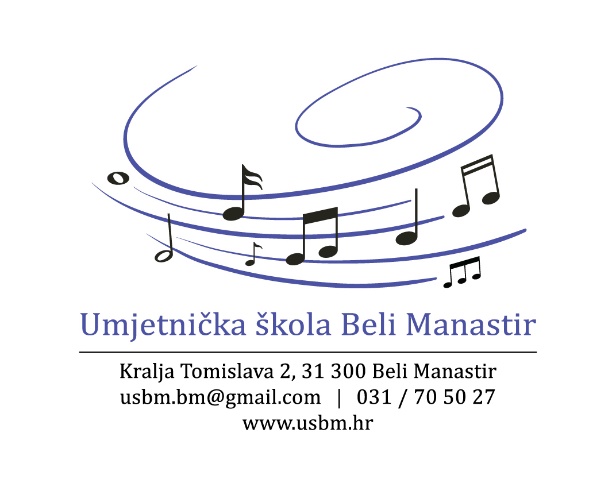 OBRAZAC ZA POVLAČENJE PRIVOLE ZA OBRADU OSOBNIH PODATAKA1. Podaci o podnositelju zahtjeva za povlačenje privole:Ime i prezime: ____________________________________Adresa prebivališta: _________________________________Kontakt (e-mail, telefon): ___________________________________2. Vrsta odnosa s Umjetničkom školom Beli Manastir (npr. vanjski suradnik, roditelj učenika, roditelj sudionika u dječjim radionicama i sl.)_____________________________________________________________________________________________________3. Navedite područja povlačenja privole (npr. objava podataka na internetskoj stranici i sl.)_____________________________________________________________________________________________________4. Molimo potpišite ovaj obrazac, provjerite informacije koje ste u njega unijeli i zatim ga pošaljite (uz ostale potrebne dokumente) Službeniku za zaštitu osobnih podataka.Označavajući ovo polje izjavljujem da potvrđujem da su sve informacije i priloženi dokumenti vezani za ovo povlačenje privole točni i potpuni, Razumijem da će Umjetnička škola Beli Manastir morati verificirati moj identitet i možda me kontaktirati za daljnje informacije potrebne za lociranje osobnih podataka te dajem privolu za prikupljanje, upotrebu i otkrivanje osobnih podataka koje sam unio u ovaj obrazac u svrhu odgovora na moj zahtjev za povlačenje privole.Datum:________________________                                                                 Potpis:______________________Važne napomene: Vlastoručno potpisani Zahtjev potrebno je dostaviti putem e-maila (skenirano ili u PDF-u) na adresu: sluzbenik.usbm@gmail.com ili putem preporučene pošte na adresu: Umjetnička škola Beli Manastir, Službenik za zaštitu osobnih podataka, Kralja Tomislava 2, 31 300 Beli Manastir.Umjetnička škola Beli Manastir, kao voditelj obrade, može se koristiti svim razumnim mjerama kako bi utvrdili identitet ispitanika koji traži pristup. Škole informacije pružaju bez naknade. Iznimno, Škole mogu naplatiti razumnu naknadu uzimajući u obzir administrativne troškove pružanja informacija ili obavijesti sukladno Kriterijima za određivanje visine naknade Agencije za zaštitu osobnih podataka ili odbiti postupiti po zahtjevu ako su zahtjevi ispitanika očito neutemeljeni ili pretjerani, a osobito zbog njihove učestalosti.  Umjetnička škola Beli Manastir će odgovoriti na zahtjev čim prije, a najkasnije u roku od 15 dana od dana primitka zahtjeva.* Podaci prikupljeni u ovom obrascu Voditelj obrade će koristiti za ostvarivanje prava ispitanika u skladu s Općom uredbom o zaštiti podataka (EU 2016/679) te u svrhu davanja odgovora na upite i prigovore ispitanika. Podaci su obvezni te u slučaju uskrate istih Voditelj obrade neće biti u mogućnosti odgovoriti na zahtjev ispitanika. Prikupljeni podaci smatraju se tajnom te će Voditelj obrade postupati sukladno obvezi čuvanja tajnosti podataka.